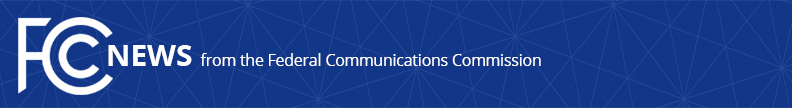 Media Contact: Jennifer Thompson, (202) 418-2400jennifer.thompson@fcc.govFor Immediate ReleaseCOMMISSIONER ROSENWORCEL ANNOUNCES DEPARTURE OF PRISCILLA DELGADO ARGERIS  -- WASHINGTON, June 18, 2015 — Commissioner Jessica Rosenworcel announced today that her Senior Legal Advisor, Priscilla Delgado Argeris, is departing her office at the Federal Communications Commission.	Commissioner Rosenworcel said of the announcement: “Priscilla has been a trusted advisor who has been by my side since the very earliest days in my office.  I have benefited immeasurably from her counsel, as has the Commission as a whole.  She is a fantastic public servant, policy whiz, and eagle-eyed lawyer.  She does it all—with a terrific mix of discipline, eloquence, and grace.  I am proud to have worked with her and even more grateful to be able to call her a friend.  I wish her well as she moves with her family to North Carolina.  The Tar Heel state is lucky to have her because wherever she goes and whatever she does, Priscilla will do great things.”    ###
Office of Commissioner Jessica Rosenworcel: (202) 418-2400Twitter: @JRosenworcelwww.fcc.gov/leadership/jessica-rosenworcelThis is an unofficial announcement of Commission action.  Release of the full text of a Commission order constitutes official action.  See MCI v. FCC, 515 F.2d 385 (D.C. Cir. 1974).